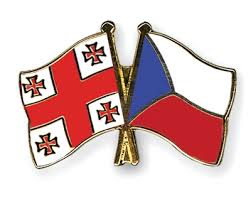 The project foresees to host 2 volunteers from Czech Republic for 10 months,Project starting March 2020 yearDo you want to put the changes in your life?Do you want to gain new friends and do an useful work?This project is for You then!!! You have a possibility for: - Helping in the preparation of the workshops dedicated to different youth topics and European integration, preparing materials and searching for some possibilities of youth collaboration on international level; - Promotion of the volunteerism, to organize/implement variety of the activities, informing the local youngsters about different youth opportunities; - Organizing the camps, which provide the local youngsters with non-formal learning, through the trainings and workshops, outdoor, leisure activities; - Organizing and international celebrations (Europe Day, Volunteers Day and etc.) or any other kind of international events;- Helping in the work with "Open Space", "Charity Association Guria", and similar bodies, which main beneficiaries are the youngsters with fewer opportunities from different age groups and supposing various cognitive, educational and artistic activities will be very valuable for them;-  Involving in the work of the journalists` team, participate in the searching, processing and editing of information in whole Guria region;- Take part in the preparation of the cycle of the broadcasts dedicated to the European awareness, European integration and the establishing of the contacts with other media organisations in Volunteers` home countries of anyone abroad; - Working up own ideas and projects dedicated to the community development will be encouraged by the HO.  Volunteers will take part in the project and they have to be: Between 18 and 30 years-old; Available to be part of project during 10 months;Able to live and work in a multicultural and cooperative environment;Willing to learn and develop the project under Non Formal Education methodologies;Able to  work  with  everyone  (all people  involved  from different teams  and projects) with availability, interest, kindness and smiles;Interested in acquiring experience in local youth projects implementation;Willing to share personal interests, skills and values with other youngsters;Interested and able to find solutions for the common good;Able to understand and accept the consequences of his/her behavior;Willing to develop his/her autonomy;Interested   in   intercultural   and   intergenerational   learning   and   dialogue, accepting its difficulties and embracing its challenges.In the frames of project:Will be reimbursed the travel costs of the volunteers from volunteers home to Georgian and back  within the available budget for the Erasmus+ Programme; The volunteers will have a Health insurance be provided under Erasmus+ Programme;The volunteer will share a double room with another volunteer in a flat with other volunteers (the flats are located in central Ozurgeti (around 5 minutes from office);She/he will work up to 35 hours per week, Monday to Friday and occasionally on weekends (time compensations will be arranged);Pocket money will be given at first week of the month;The money for food at first week of the month;The volunteers will have a regular meetings with the mentor, mentor helping her/him to develop the learning, social skills and improve the process of integration;The volunteer will  take part in the trainings provided by SALTO EECA (OAT: on-arrival training and MTM: mid-term meeting);The volunteers will receive the Youthpass (www.youthpass.eu) after the end of the project.Because Ozurgeti is small city, we haven`t the nightclubs or disco pubs here, BUT:You will have a possibility to explore Georgia with its reality, culture and habits, try the hospitality of Georgian people and not only “touristic” view;Ozurgeti is located at unique place, we have the Black Sea only with 25 km far away from us and most beautiful resort "Bakhmaro" - in 45 km. The distance between Guria region and Turkish border is 75 km;Your contribution put in the development of local community will be more visible for everyone. Than at any other big urban areas, everyone will be grateful of you and love.Information about Ozurgeti: www.en.wikipedia.org/wiki/OzurgetiShort clip about Ozurgeti: www.youtube.com/watch?v=3Zu_QZ-B_PI&t=8sShort clip about our region - Guria: https://www.facebook.com/OZURGETISYC/videos/1300894936709427/                     Hosting organisation: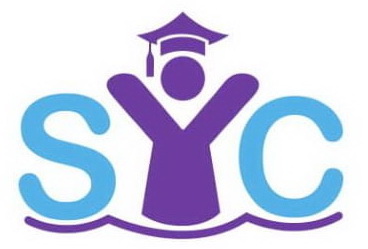 *Student-Youth Council* - Organization has been established in 2002 year. Mission: *Student-Youth Council* is a public union, which aims at solving the problems that youth and students are facing by protecting their rights, promoting knowledge and skills, filling informational gap, realizing youth’s intellectual, creative, cultural and sport potentials. Nowadays the organization works in following programmes:- Assistance for to promote and develop volunteering; - Assistance for to establish and develop democratic govern/self-govern;- Youth integration and assistance for their active involvement in public life. Organization is involved actively in the "European Voluntary Service" programme. We have hosted 98 EVS volunteers at our organization and sent 103 Georgian volunteers to different EU countries.Official page: www.syc.ge Official FB page: www.facebook.com/OZURGETISYC/YouTube channel: www.youtube.com/user/SYCGURIA 